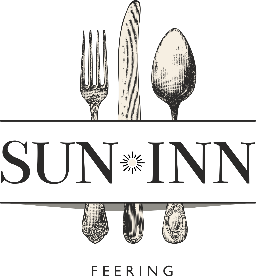 13/1/2016WHILST YOU DECIDEHomemade freshly baked focaccia, saba and extra virgin olive oil						375Homemade freshly baked focaccia with mixed Greek olives, saba and extra virgin olive oil			495Extra bread pp												100STARTERSMoroccan spiced tomato and mixed bean soup with rosemary focaccia						550                                                                    Baked camembert, rosemary and sundried tomato, focaccia							795Lemon and black pepper sole goujon, smoked eel tartar							695(v) Cauliflower, fennel and chilli croquettes, red pepper ketchup						650Raised mixed game pie, pickled vegetables, tomato and chilli chutney						795MAINSLinguine: Venison meatballs, aribiata sauce and parmesan							1450Slow roasted pork belly, cider and wholegrain cream sauce, mash potato and seasonal vegetables			1495                          Pan roasted pheasant breast, braised leg, leeks, cider and pickled apple, colcannon				1495(v) Autumn vegetable tagine, cous cous, citrus yoghurt							1295Please see specials for today’s fish ROASTSSirloin of beef (rare or well done), roasted shallot, rosemary and garlic duck fat roasts, Yorkshire pudding		1495Turkey breast, cranberry and chestnut stuffing. rosemary and garlic duck fat roasts, Yorkshire pudding		1350(v) Winter root vegetable, walnut and spinach roast, roasted new potatoes, Yorkshire Pudding			1295                                  	                 Extras: Duck fat roasts £3.00		Yorkshire pudding £1.25		Cauliflower cheese £3.50	DESSERTSApple & blackberry crumble, crème anglaise		 							595Warm sticky toffee pudding sundae butterscotch sauce and vanilla ice cream					625Vanilla crème brulee, shortbread				 						595Warm chocolate brownie, caramel, shortbread and vanilla ice cream						625Three scoops of Yorvale/ homemade ice creams / sorbets (please ask for today’s flavours) 			595Cheeseboard, served with tomato chutney, celery and walnuts 						795Please note: We do not do fast food. We haven’t forgotten you; during busy periods there will be a wait plus cooking time. In a hurry? Please enquire at the bar and they can give an approximation. We will stagger ordering times during busy periods.Written allergen information is available on request. Our food is prepared in a kitchen where nuts, gluten and other food allergens are present, which means we cannot 100% stop contamination. Our menu descriptions do not include all the ingredients. If you have a food allergy or intolerance please speak to a member of staff about your requirements. Fish dishes may contain bones. Game may contain shot. All weights are approximate when uncooked. Please note: we will apply an extra charge for excessive changes to our menu as this slows everyone down. Sharing meals will include a £1 extra charge. All items are subject to availability.